Maths h/w (15.9.21)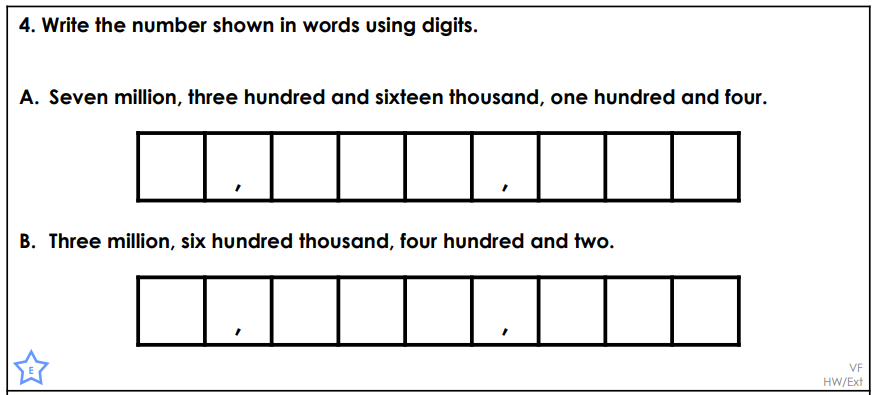 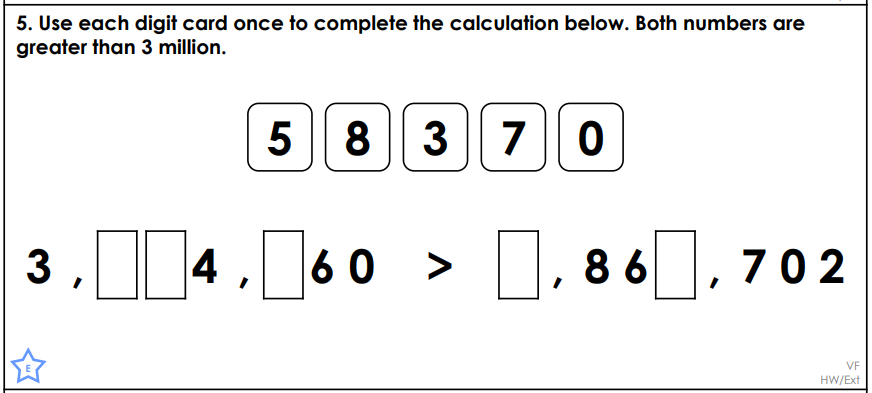 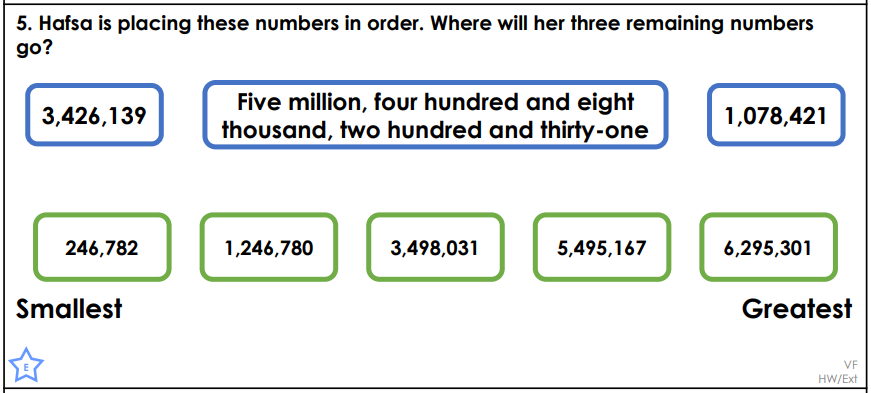 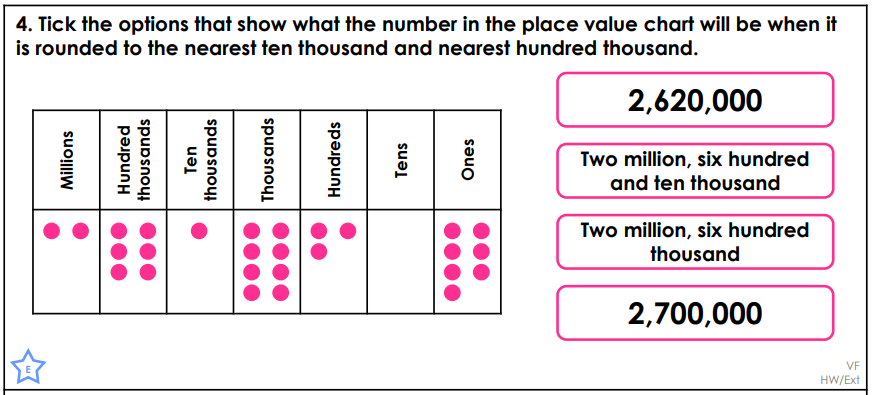 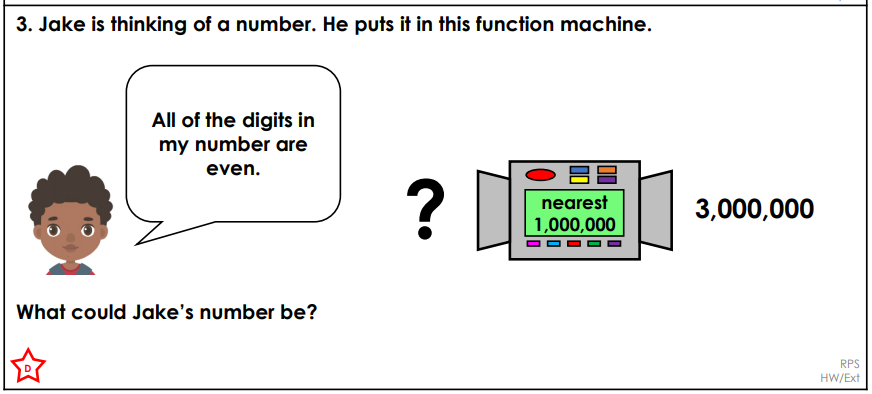 Challenge (Optional)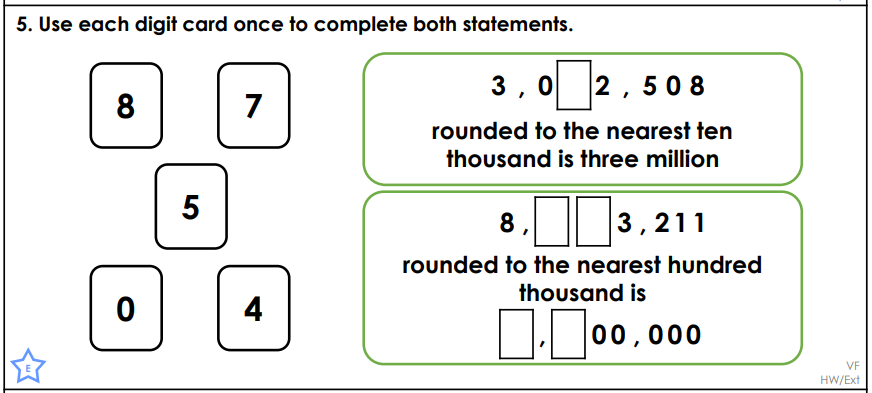 